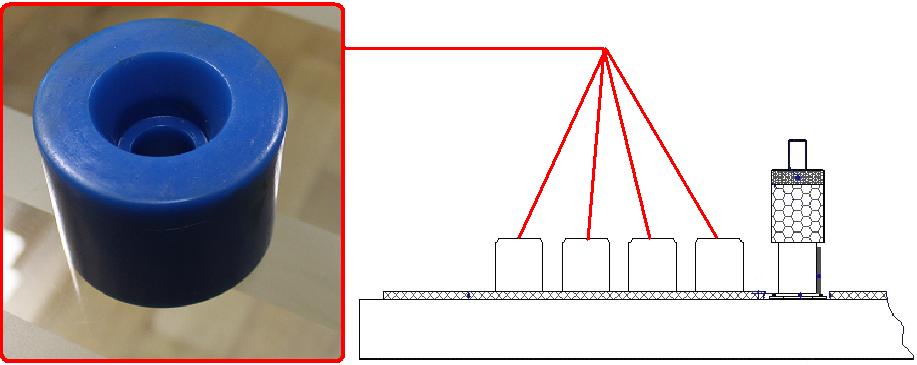 Код из 1САртикулНаименование/ Бренд/ПоставщикТехнические характеристикиГабаритыД*Ш*В,ммМасса,грМатериалМесто установки/НазначениеF0023977Ролик обкаточный D60*50mm60*15*50ПластмассаКромкооблицовочный станок WT 91 S/ST/SD/STD F002397760*15*50ПластмассаКромкооблицовочный станок WT 91 S/ST/SD/STD F0023977HED60*15*50ПластмассаКромкооблицовочный станок WT 91 S/ST/SD/STD 